НАВЕСНОЕ ОБОРУДОВАНИЕ ДЛЯ фронтальных погрузчиковСнегоочиститель с автономным двигателем С-250 АД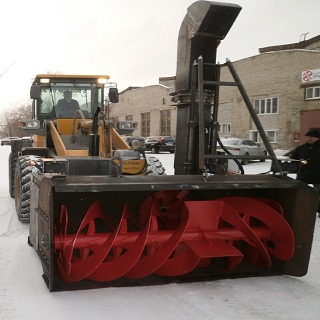 Снегоочиститель с автономным двигателем – эффективное навесное оборудование для уборки городских дорог, шоссе, трасс от снега, его погрузки в транспортное средство.Также снегоочиститель на фронтальный погрузчик является незаменимым при прокладывании дорог в снежной целине. Так как при высокой дистанции отброса снега, не образуется его высокий нарост на обочинах.Благодаря автономному двигателю происходит независимый подвод энергии к механизмам рабочего органа с максимальной эффективностью.C нашим снегоочистителем вы получите удобство, высокую производительность и качественное удаление снежного покрова! А управлять основными функциями снегоочистителя вы можете прямо из кабины!Технические характеристики:Силовая установкаДВС – дизель Д-245.7Е, 90 кВт.Привод снегоочистителя – механический, 2 передачи рабочего хода и реверсГидростанция – бак 10 л., насос НШ-6 для поворота улитки вентилятора, раструба и заслонки раструба снегоочистителя (опция)УправлениеЗапуск и установка двигателя, переключение передач  – со стационарного постаЭкстренная остановка двигателя, изменение производительности снегоочистителя (изменение положения рейки топливного насоса двигателя) – с дистанционного пульта управленияИзменение угла наклона улитки вентилятора, поворот раструба и управление заслонкой раструба – с дистанционного пульта управления.Комплектация 1 (С-250 АД)Силовая установка без гидростанцииСнегоочиститель без системы снегопогрузки (ширина 2500 мм, высота 2100 мм)Поворот улитки вентилятора снегоочистителя с ручным гидроприводомКомплектация 2 (С-250 АД)Силовая установка с гидростанциейСнегоочиститель без системы снегопогрузки (ширина 2500 мм, высота 2100 мм)Поворот улитки вентилятора снегоочистителя с гидроприводомКомплектация 3 (С-250 АД)Силовая установка с гидростанциейСнегоочиститель с системой снегопогрузки (ширина 2500 мм, высота 3900 мм)Приводы улитки и раструба – гидравлическиеДополнительные опцииУширитель боковой – 2 шт. по 250 мм.Система предпускового подогреваЭлектроподогреватель ОЖ ДВС (220 Вт.).Факельный подогреватель ОЖ ДВС и поддона картера ДВС. СветотехникаФары (2 шт.).Габаритные огни (2 шт.).Компрессорная установка с ресивером 20 л.Высота в рабочем положении (в режиме снегометателя)2500 ммВысота в рабочем положении (в режиме снегопогрузчика)3400-3900 ммДальность отброса снега до30 мВысота убираемого снега до1,2 мВысота погрузки снега (опция) до3,9 мПроизводительность до1500 м³/часСкорость движения машины со снегоочистителем0,5-15 км/часВес (в полной комплектации)2500 кгГабаритные размерыДлина2300 ммШирина2500 мм